Invente des titres ou des légendes 
pour ces dessins de Dave Whamond!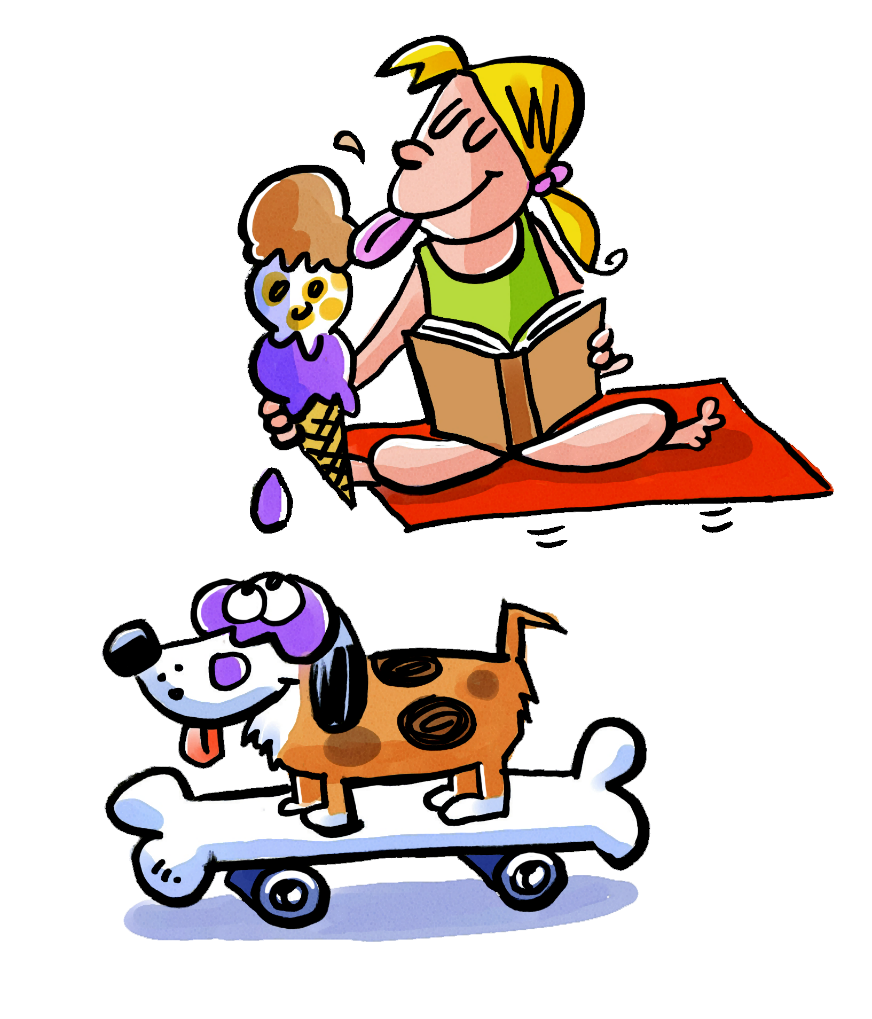 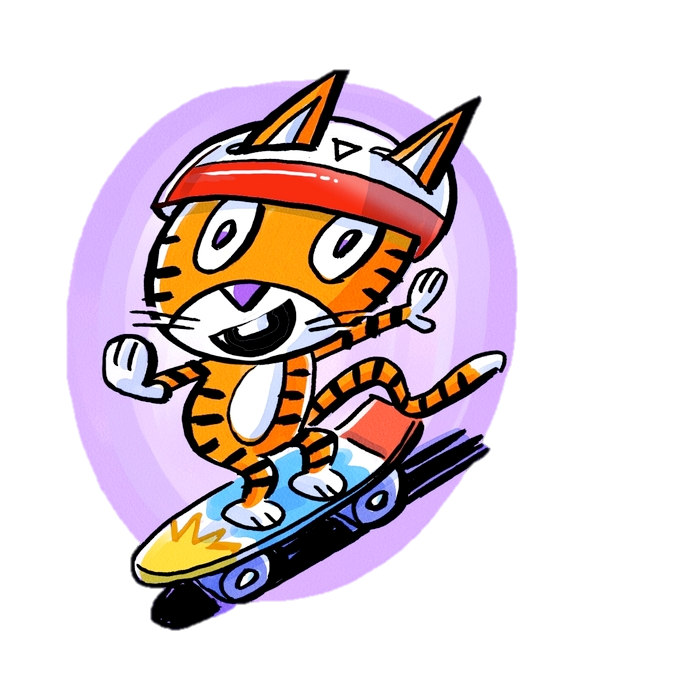 Invente des titres ou des légendes 
pour ces dessins de Dave Whamond!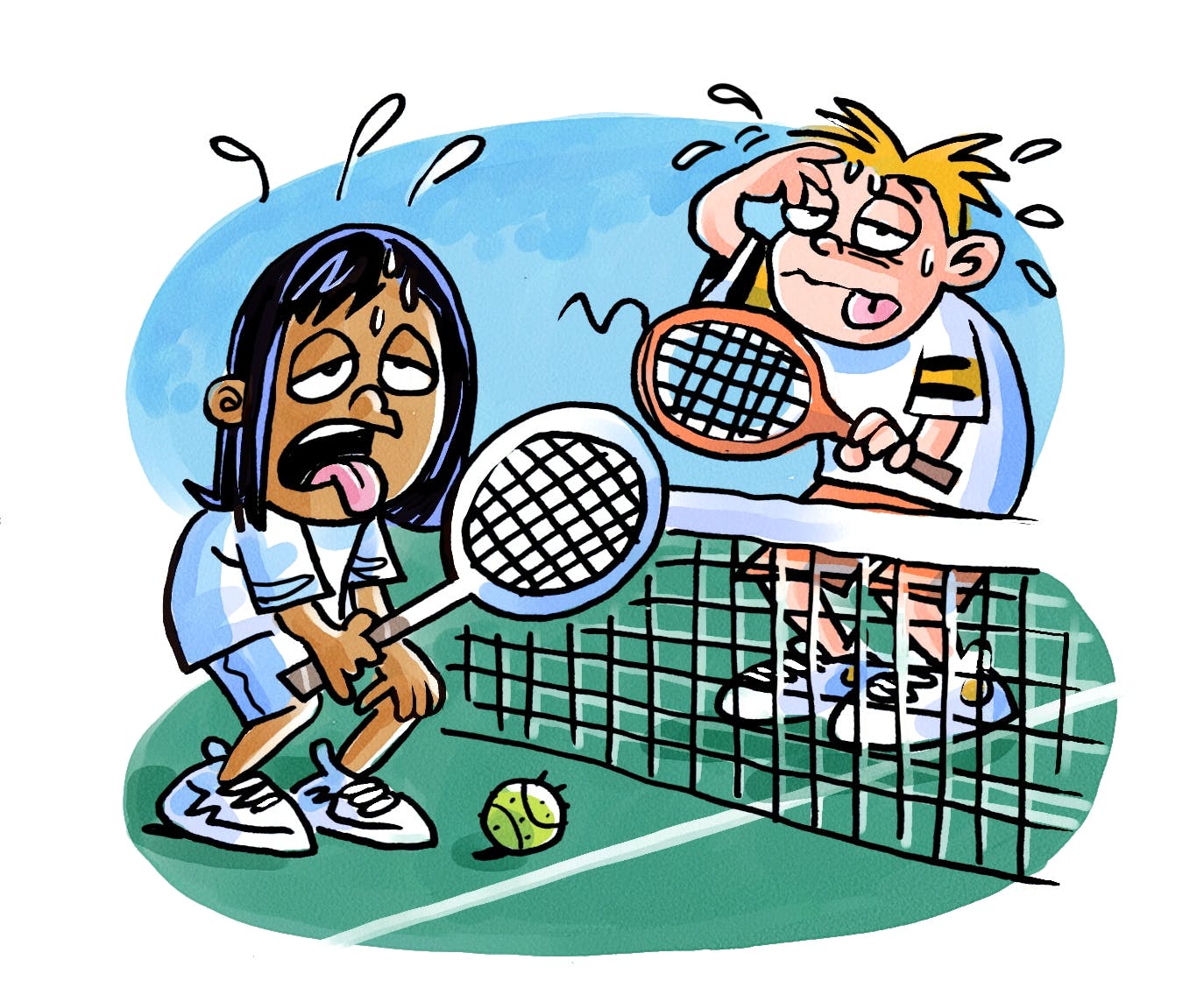 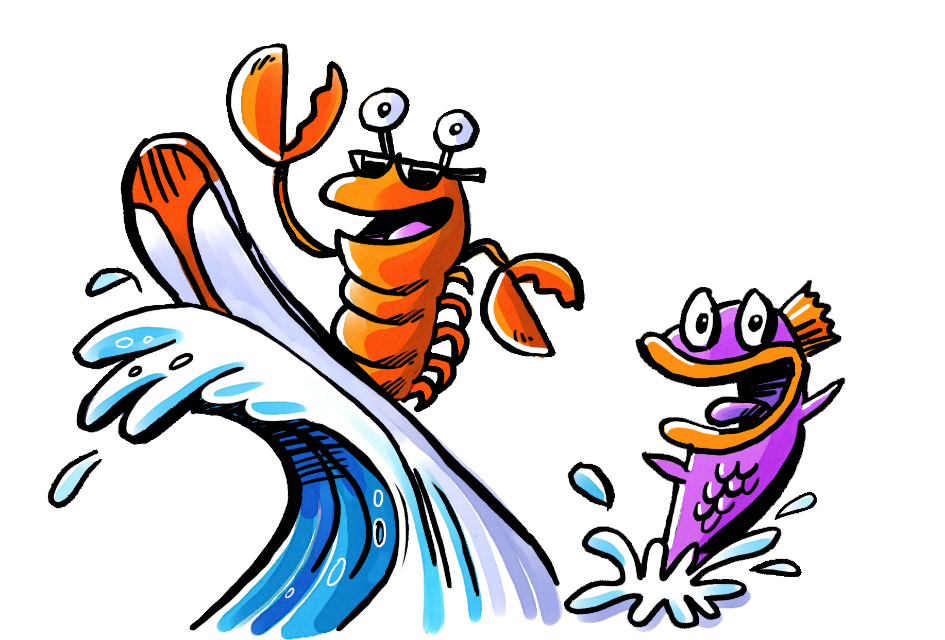 